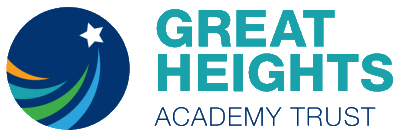 Application Form – Great Heights Academy Trust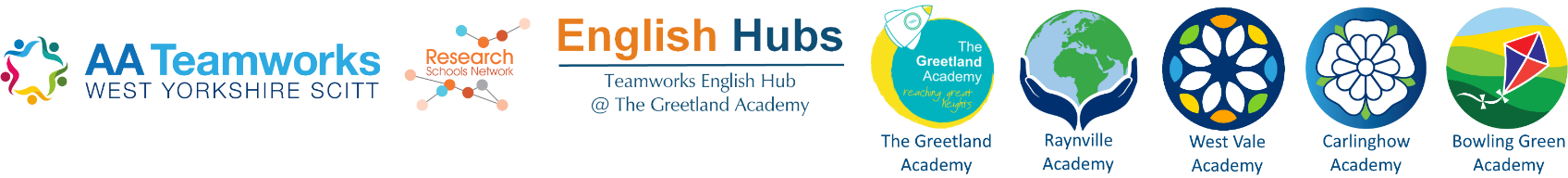 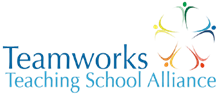 For posts which have substantial access to children or vulnerable adults, Senior Management/Governors reserve the right to approach any previous employer. Section G – Rehabilitation of Offenders Act 1974 All posts involving direct contact with vulnerable people are exempt from the Rehabilitation of Offenders Act 1974. However, amendments to the Exceptions Order 1975 (2013) provide that certain spent convictions and cautions are 'protected'. These are not subject to disclosure to employers and cannot be taken into account. Guidance and criteria on the filtering of these cautions and convictions can be found on the Disclosure and Barring Service website or at Unlock – http://hub.unlock.org.uk/contact/. 
Shortlisted candidates will be asked to provide details of all unspent convictions and those that would not be filtered, prior to the date of the interview. You may be asked for further information about your criminal history during the recruitment process. If your application is successful, this self-disclosure information will be checked against information from the Disclosure & Barring Service before your appointment is confirmed.All workers with a protected title must be registered with the Health and Care Professions Council (HCPC):To be completed for Teacher positions only:This marks the end of section 1Please note that all the following information will be separated from your application and will not be available to anyone involved in shortlisting or selection for appointment to this position.  This data is collected in order to enable us to effectively monitor our recruitment and selection processes and ensure equality of opportunity for all candidates.For the purpose of this question, transgender is defined as an individual who lives, or wants to live, in the gender opposite to the one that they were assigned at birth.This marks the end of section 2Note:  This section should only be completed if driving is an essential requirement of the post for which you are applying
Are you currently registered with the HCPC?     Yes         No Are you related to a Councillor, Senior Officer in the Council or Governor of the school at which you are applying for employment?Have you ever been disqualified from being a company director? I understand that canvassing, directly or indirectly in connection with this appointment or knowingly failing to disclose a relationship will disqualify me. Returning your application Your completed application form should be e-mailed to recruitment@greatheightstrust.org.uk    Acknowledgement of receipt of applications   We do not acknowledge receipt of paper applications. Applications submitted by email will however,   receive an acknowledgement upon request.   Shortlisted Candidates   Shortlisted candidates will be contacted shortly after the closing date. If you do not hear from us   within 4 weeks, please assume that on this occasion your application has been unsuccessful.PART 1 - PERSONAL INFORMATIONFOR OFFICE USE ONLYPost Ref NoApplicant NoDate ReceivedPlease complete this form fully using black ink or type.Post Applied for:School Business Manager – Greetland AcademyPost Ref No:Section 1.1	Personal DetailsTitle:   Date of Birth (dd/mm/yy):Last Name:First Name:Previous Names: (if applicable)Address:Town/City:Postcode:Daytime Telephone No:Evening Telephone No:Mobile Telephone N0:E-mail address:National Insurance N0:Are you entitled to work in the UK? YesNoSection 1.2	ReferencesFirst Reference (most recent employer)Second ReferenceName:Name:Position (job title):Position (job title):Address:Address:Postcode:Postcode:Telephone No:Telephone No:Email address:Email address:May we contact this referee prior to the interview?YesNoMay we contact this referee prior to the interview?YesNoReference Type (tick as appropriate)EmployerEmployerEmployerReference Type (tick as appropriate)EmployerEmployerEmployerReference Type (tick as appropriate)AcademicAcademicAcademicReference Type (tick as appropriate)AcademicAcademicAcademicReference Type (tick as appropriate)Personal/CharacterPersonal/CharacterPersonal/CharacterReference Type (tick as appropriate)Personal/CharacterPersonal/CharacterPersonal/CharacterSection 1.3	Criminal Convictions Section 1.4	Additional InformationHCPC Number:Teacher Reference Number (TRN)Do you hold Qualified Teacher Status?Do you hold Qualified Teacher Status?Do you hold Qualified Teacher Status?YesNoDo you currently work for Calderdale Council?Do you currently work for Calderdale Council?Do you currently work for Calderdale Council?Yes (Internal)No (External) ---------Advertising Media    Please state where you saw this post advertised ---------Advertising Media    Please state where you saw this post advertised ---------Advertising Media    Please state where you saw this post advertised ---------Advertising Media    Please state where you saw this post advertised ---------Advertising Media    Please state where you saw this post advertised ---------Advertising Media    Please state where you saw this post advertised ---------Advertising Media    Please state where you saw this post advertised ---------Advertising Media    Please state where you saw this post advertised ---------Advertising Media    Please state where you saw this post advertised ---------Advertising Media    Please state where you saw this post advertised ---------Advertising Media    Please state where you saw this post advertised Calderdale Council WebsiteCalderdale Council Job SheetCalderdale Council Job SheetCalderdale Council Job SheetAssociation of Greater Manchester Authorities websiteTES On LineTES On LineTES On LineLG JobsIndeedIndeedIndeedKirklees Council WebsiteOther - please state       Other - please state       Other - please state       Other - please state       Other - please state       Other - please state       Other - please state       Other - please state       Other - please state       Section 1.5	DeclarationIn submitting this application (whether signed or not) I declare that I am the person referred to on the form and can confirm that the information I have provided in Parts 1, 2 and 3 of this application is true, complete and correct.  I understand that if I provide incorrect information or a false statement this will lead to the withdrawal of any job offer, or if I am given the job this will result in disciplinary action which is likely to result in my dismissal from employment.  I understand canvassing (seeking support from) any senior staff member of Great Heights Academy Trust in connection with this appointment or knowingly not disclosing a pre-existing relationship will disqualify me.I authorise senior management of Great Heights Academy Trust to contact any current or former employers at the appropriate stage to confirm the details provided.I understand that any job offer may be conditional upon references, DBS or other checks and that employment cannot commence until such checks have been completed satisfactorily.In accordance with the Immigration, Asylum and Nationality Act 2006 I am entitled to work in the United Kingdom.  I shall produce such original documentation as may be requested to evidence my right to work.  Privacy NoticeGreat Heights Academy Trust is registered with the Information Commissioners Office (ICO) under the provisions of the Data Protection Act 2018.  The Trust takes its responsibilities under the Act very seriously.
The information provided by you is collected for the purposes of processing your application for employment at the Trust.  We need to collect this information in order to assess your application against the Role Profile for the job.  Application forms are used to determine who to interview for any advertised position. If you are successful in your application and are subsequently offered a position in the council, the data collected will be used to carry out pre-employment checks and ensure your suitability for the position.  The data will then be transferred to your personnel file.  Data is also processed in order to be compliant with the production of the Annual Equality Duty Report.Completion of this form/sharing your information with us constitutes explicit consent from you for us to process your data for this purpose.  You may withdraw consent at any time by writing to   Recruitment@greatheightstrust.org.uk. In addition, you have the right to see what information is held about you, to have inaccurate information corrected, to have information removed from our system unless we are required by law or a statutory purpose to keep it and the right to complain to the Data Protection Officer if you feel that your data has not been handled in accordance with the law.The Trust’s Data Protection Officer is Debbie Pettiford and can be contacted at info@thedpadviceservice.co.uk.This information will be kept for a period of six months for unsuccessful applicants.  For successful applicants, the information will be transferred to your personnel file and will be kept for a maximum of the individual’s employment with us, plus six years or as per recommended guidelines for roles working with vulnerable groups, length of employment plus 25 years or until such time as the data is reviewed by us or removed at your request.PART 2	EQUAL OPPORTUNITIES MONITORING DATAFOR OFFICE USE ONLYFOR OFFICE USE ONLYFOR OFFICE USE ONLYFOR OFFICE USE ONLYPost Ref NoApplicant NoDate ReceivedApplication for the post of:Post Ref NoWhich age category do you fall into?Which age category do you fall into?Which age category do you fall into?Which age category do you fall into?Which age category do you fall into?Which age category do you fall into?Which age category do you fall into?Which age category do you fall into?Which age category do you fall into?16-19 years20-24 years25-29 years30-34 years35-39 years40-44 years45-49 years50-54 years55-59 years60+ yearsRather not stateWhat is your nationality?My nationality is:What is your Ethnic Origin?What is your Ethnic Origin?What is your Ethnic Origin?What is your Ethnic Origin?What is your Ethnic Origin?What is your Ethnic Origin?Please choose ONE section from 1 to 6, then tick the appropriate box to indicate your cultural background.Please choose ONE section from 1 to 6, then tick the appropriate box to indicate your cultural background.Please choose ONE section from 1 to 6, then tick the appropriate box to indicate your cultural background.Please choose ONE section from 1 to 6, then tick the appropriate box to indicate your cultural background.Please choose ONE section from 1 to 6, then tick the appropriate box to indicate your cultural background.Please choose ONE section from 1 to 6, then tick the appropriate box to indicate your cultural background.1.	White2.	Mixed3.      Asian or Asian British3.      Asian or Asian BritishWhite BritishMixed White & Black CaribbeanAsian IndianWhite Irish(b)  Mixed White & Black African(b)    Asian PakistaniWhite Other(c)  Mixed White & Asian(c)    Asian Bangladeshi(d)  Mixed Other(d)    Asian Other4.	Black or Black British5.	Chinese or Other6.      Undefined6.      UndefinedBlack CaribbeanChineseRather not state  Black African(b)  Other  Black OtherGenderGenderGenderGenderGenderGender                                    Male                                     Female         Rather not stateIs your gender identity the same as the gender you were assigned at birth?YesNoDo you live and work full time in the gender role opposite to that assigned at birth?YesNoDisabilityDo you consider yourself to have a disability?YesNoSexual OrientationHeterosexualBisexualGay manAsexualGay woman or lesbianRather not stateReligious Belief/FaithChristian DenominationsJewishBuddhistOtherHinduNo ReligionMuslimRather not stateSikhPART 3  APPLICATION FOR EMPLOYMENTFOR OFFICE USE ONLYPost Ref NoApplicant NoDate ReceivedApplication for the post of:Post Ref NoSection 3.1 Current or Most Recent EmploymentIf you are not currently employed, please give details of your most recent employment. If you have just left education or have not been employed before then please leave this section blank.Job Title:Grade:     Salary:Other allowances/benefits:Date of Appointment:Date employment ended:(if applicable)Notice period (if applicable):Employer:Address:Postcode:Tel no:Status: e.g. Part Time/ Full Time/ Casual/ Temp:Responsible to:Nature of business:Brief description of duties:Brief description of duties:Reasons for leaving.(If currently in employment please give reasons for wishing to leave):Section 3.2	Previous EmploymentPrevious Employment (please put your most recent employer first)Name and Address of EmployerJob TitleSalaryDate From(dd/mm/yy)Date To(dd/mm/yy)Reason for LeavingPlease give reasons for any gaps between jobs, e.g. unemployment, study, childcare etc. (specify dates and reasons):If you are successful will this be your only job?YesNoIf no, please state the weekly hours and nature of the additional work?Section 3.3	Education and QualificationsType e.g. school, college, university, workplace Qualifications gained (state level and grade)DateSection 3.4	Personal Development & Additional LearningSection 3.4	Personal Development & Additional LearningSection 3.4	Personal Development & Additional LearningLearning & Development Activity/Course DetailsDateSection 3.5     Professional MembershipSection 3.5     Professional MembershipSection 3.5     Professional MembershipSection 3.5     Professional MembershipRelevant Institute/BodyClass of Membership e.g. Associate, Member, Student, Fellow etc.Expiry DateState if ExaminationSection 3.6	Driving Licence DetailsSection 3.6	Driving Licence DetailsSection 3.6	Driving Licence DetailsSection 3.6	Driving Licence DetailsSection 3.6	Driving Licence DetailsDo you hold a full, current driving licence valid in the UK?YesNoIf YES, state class: e.g. Full UK Car, HGV, PSV, LGV etc.Section 3.7	Additional InformationYesNoIf YES, state name, position and relationship:YesNoSection 3.8	Personal StatementDetails of experience, knowledge, skills, abilities and other relevant information – please refer to the person specification when completing this section.  Your application (supporting statement) should be no longer than 2 sides of A4 with a minimum font of Arial 11 and should address the selection criteria detailed in the person specification giving examples to support your application.Section 3.8 - Personal Statement continuation sheet 